Сумська міська радаВиконавчий комітетРІШЕННЯРозглянувши подання Управління «Служба у справах дітей» Сумської міської ради, відповідно статей 5, 6, 8, 11 Закону України «Про забезпечення організаційно-правових умов соціального захисту дітей-сиріт та дітей, позбавлених батьківського піклування», пунктів 22, 23, 35 Порядку провадження органами опіки та піклування діяльності, пов’язаної із захистом прав дитини, затвердженого постановою Кабінету Міністрів України від 24.09.2008 № 866 «Питання діяльності органів опіки та піклування, пов’язаної із захистом прав дитини», керуючись підпунктом 8 пункту «б» статті 32, підпунктом 4 пункту «б» частини першої статті 34, частиною першою статті 52 Закону України «Про місцеве самоврядування в Україні», виконавчий комітет Сумської міської радиВИРІШИВ:Надати статус дитини-сироти неповнолітній ОСОБА_1, ДАТА_1 року народження, на підставі свідоцтва про смерть матері (серія І-БП № 370529, виданого 17.08.2021 року відділом державної реєстрації актів цивільного стану у місті Суми Північно-Східного міжрегіонального управління Міністерства юстиції (м. Суми) та свідоцтва про смерть батька (серія І-БП № 370567, виданого повторно 19.08.2021 року відділом державної реєстрації актів цивільного стану у місті Суми Північно-Східного міжрегіонального управління Міністерства юстиції (м. Суми).Влаштувати неповнолітню ОСОБА_2, ДАТА_2 року народження, до державного закладу на повне державне забезпечення.Міський голова                                                                                   О.М. ЛисенкоПодопригора 701-915Надіслати: Подопригорі В.В.- 3 екз.   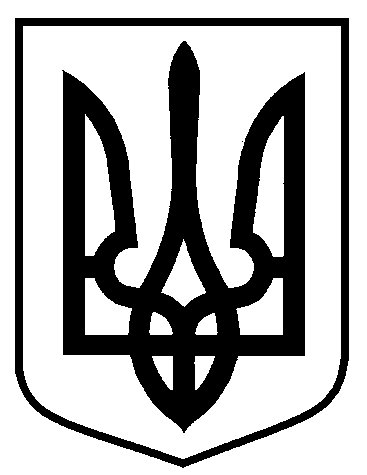 Проєктоприлюднено           «___» серпня 2021 рокувід                            № Про надання статусу дитини-сироти, влаштування дитини на повне державне забезпечення 